BGCCC Board Meeting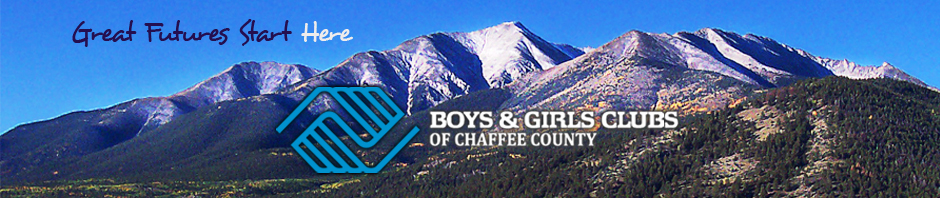 Tuesday, February 23,  2021.  Meeting called to order at 5:36 pmMembers attending (via go to meeting): Duncan Campbell (Board Chairman), Brian Beaulieu (Club Director, Jan Schmidt (Treasurer), Gwen Allen, Deb Payton (Secretary), Dustin Nichols, Cara Larimer, McKenzie Musser, Chasadee Weaver, Marjorie Ackermann. Brian presented the moment for kids—Kiki introduced club member, Ella.  Ella enjoys her time with Ashley from Solvista who meets once a week for two hours with Salida Middle School girls.  This girl’s group talks about feelings and anxiety and how to deal with anxiety attacks.  They’re encouraged to write notes to themselves with favorite pens on how to self-calm. She’s been a member four years and her two brothers attend the club and participate in homework and art.  Her older brother participated for years and attends less with age.  John does passports to manhood with the boys.                                                               Fifty-nine kids participated in BV today, setting an all time high.  January 2021 minutes were reviewed. Gwen motioned to approve,  Jan seconded, passed unanimously.March 11, 2021— Boys and Girls Club of Colorado Area Council Meeting will be virtual from 9-12am—Brian reporting—Duncan, Brian and Deb are registered so far.  Board members are encouraged to sign up.  Duncan lead a board breakout at the last meeting.  The council meeting includes training, best practices, licensing, safety and highlights regarding what is happening with other clubs.  Kelsey Forado is the board chair and is from the Durango club.RD Committee—Cara reporting-Cara did a Presentation on changes upcoming in Sponsorships and public club events. (See attached power point) April 12-16.  Youth of the Year will be held as a Virtual Social Meeting and is the first event to focus on.  It honors the top club members.  We do need videographers for short vignettes.  These videos can be re-used for other events. May 27.  (Final day of school) Comanche Drive-In Summer kickoff.  This is a PR Event  (cost $500./venue plus the cost of the movie)  We should get a percentage of sales back. July 27.  Stewardship Event at the Surf Hotel.  Jeanine/coordinator. This is an invite only, thank you event. Duncan recommended having students speak at the event.   September 28th at Mount Princeton—“Great Futures Gala”.  Let’s get back to the future!  It’s a potential costume or dress-up event with a preliminary Happy Hour, then program presentation followed by active entertainment. Sponsorships will now be on an annual basis instead of soliciting for individual events.  We will produce a simple sponsor commercial to be played at events or on the website and Facebook. The sooner they sign up in a given year, the more events these businesses will be advertised at.  Marji recommended including the club report in the sponsorship mailers.Endowment Committee formation—Jan—Per club policy, this committee needs to be established. In the near future she plans to revise the policy and per policy member are the (ED) Brian, (Chair of finance) Jan and the (RD Committee Chair), Cara, plus one other member of the Finance and RD Committees. Jan said Duncan already agreed to be the other Finance Committee member and Marji stepped up to join the committee. Motion by Gwen to form this committee, Deb seconded, passed unanimouslyCommittee Reports—Executive Committee—Duncan (chair) Members-Duncan, Gwen, Jan and DebFinance- Jan Schmidt (chair)   (See report.). They met last week.  Financial statements for the past                                                                                                                                                (i.)  Update Banking Authorization                                                                                                                   Jan stated that the updating of banking authorizations needed to become an 			agenda item for the January meeting of every year when there were changes in 			the Executive Committee. This references paragraph 21 of Financial Management Policies:			“Members of the Board authorized to sign include all members of the present 					Executive Committee and other current Board members approved by the            					Executive Committee. It is the responsibility of the CPO and staff for Finance to 					assure that current signature cards are filed with the bank within two months of 					the installation of a new Executive Committee.”			Some banks require minutes of the board in order to update signers. This update 					will need to be ratified at the next board meeting. It should name the Executive 					Director as well as the current members of the Executive Committee:Brian BeaulieuDuncan CampbellGwen AllenDeborah PaytonJan Schmidt                                 (ii.)  STG was selected as the architectural firm who will design the BV Club,                   	$30,000. Commitment.  Six firms applied, three 			proceeded forward.  No local architects applied.  			Our owners rep is Abe Hochman of Buena Vista.Facilities—Dustin (chair) reporting. Special thanks to club youths for stepping up and helping with these plans. Buena Vista Club:.  Dustin—chair BV Committee.  The BV Task force has finalized the selection of STG as the phase 1 architect.  A RUBRIK was used in the selection of this firm to prevent discrimination.  STG will include the kids in the design process.  The next step is to set up pre-phase meetings with focus sessions.  Salida Club:  Gwen—Playground decision.  We are waiting to see if all or part of the $150,000. Colorado Health Grant comes through.  The Prep kitchen is our next priority.  Ron Mazzeo has offered to help with the design of this area.   We have a donor who has donated $40,000.toward creating a climbing wall in the gym. This project can move forward when a contractor who specializes in climbing walls is procured.The elevator has remained a challenge for the club due to the high cost.  Capital Campaign—Duncan reported.  The focus is on stewardship of potential donors.   We need to start working towards actively soliciting funds.  Next meeting March 4th.Marketing/RD updates—Cara Larimer reported. (See above) Safety—The staff will be getting vaccines the first of March.     Governance— This committee meets as needed and met last week with Duncan , Brian, Jan and Gwen.  Jeanine and Gloria will join as emeritus members.                                                           (i.)  Succession planning, in conjunction with Adam, will focus on Branch Director and CEO.                                                                                                                                              (ii.)Bonnie MacDonald and Felicia Hermosilla are the next potential board members we will approach.Next month’s meeting will focus on IT/IS and the Capital Campaign.Meeting adjourned at 6:45pmNext Board meeting on 3/30/21Respectfully submitted, Deborah Payton, secretary